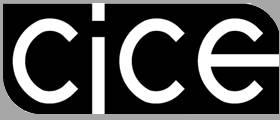 A partir del colapso de la carretera de Cuota Tijuana Ensenada, las actividades económicas en de Ensenada han sufrido un deterioro estimado en un 30%, provocando cierre de empresas, despido de empleados y un descontento generalizado de toda la población.Actualmente el tráfico se ha derivado a la carretera libre Tijuana Ensenada, lo que ha provocado una afluencia para la cual no está diseñada. Con un aforo histórico de 1,200 vehículos hasta antes del colapso, este se ha incrementado hasta en 12,000 vehículos diarios, generando largas filas, retrasos y sobre todo se han generado más de 457 accidentes y se han perdido 15 vidas humanas durante este periodo. La reparación de la carretera de cuota fue comprometida para el 15 de septiembre, lo cual no se dió, generando más incertidumbre, desconfianza y descontento hacia las autoridades. Todas las organizaciones empresariales y algunas asociaciones civiles en un total de 20 organismos, más 3 legisladores federales y estatales, firmamos un escrito solicitando al presidente Enrique Peña Nieto, cuatro puntos, dos de los cuales son:La reapertura de la carretera de cuota a la brevedad. ( Fue anunciada la apertura en su informe de gobierno)La construcción de inmediato de rutas alternas, como la que se propone, que dé solución y reduzca las problemáticas presentadas en la carretera libre ya mencionadas.La propuesta de ruta alterna de Emergencia, elaborada por el Colegio de Ingenieros Civiles de Ensenada y respaldada por los organismos empresariales, civiles, la ciudadanía en general, y los legisladores PRIISTAS de Baja California, consta de una distancia de 6.4 kilómetros, inicia en el nodo conocido como Bajamar o Rancho Jatay y cruza en línea perpendicular a unirse con la carretera libre, el costo de dicha obra, el cual fue estimado por técnicos especialistas de la SCT en su reciente visita al sitio, es de 240 millones de pesos y tiempo estimado de 90 días, considerando que se construirá como  una carretera alimentadora con especificaciones de autopista.Además de facilitar el tráfico, reducir accidentes y eventuales pérdidas de vidas humanas, este obra de tamaño pequeño pero grandes impactos, promovería el desarrollo de amplios espacios actualmente desaprovechados, promovería  las actividades económicas actualmente dañadas  y facilitaría el acceso  de turistas locales y extranjeros a la Ruta del Vino.Este tramo nos posibilita de contar con vías seguras tomando lo mejor de ambas vías, la carretera de cuota tiene ocho sitios detectados de alto riesgo en el mismo tramo colapsado, y la carretera libre, tiene el tramo más angosto y donde han ocurrido más accidentes a partir de donde se pretende integrar la ruta de emergencia para cruzar a la carretera de cuota.Esta obra, es de corto tiempo de realización, es indispensable y es urgente. Atentamente:DIP. RICARDO MEDINA FIERROTERCER DISTRITO DE BAJA CALIFORNIARUTA DE EMERGENCIA TIJUANA-  ENSENADA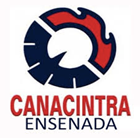 